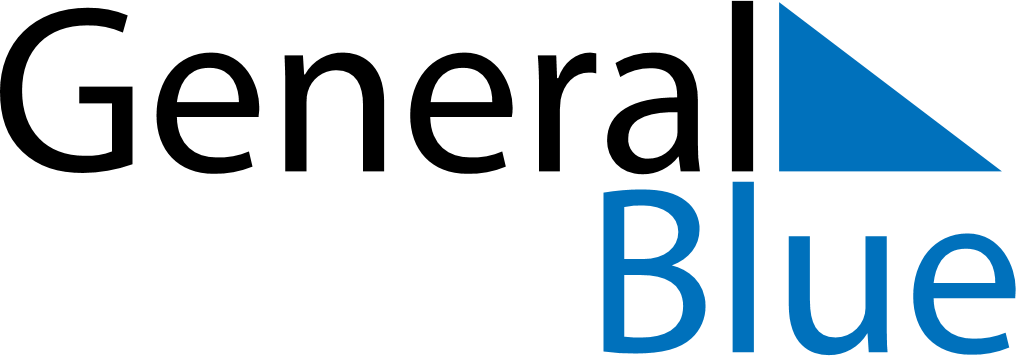 Quarter 2 of 2018 GuadeloupeQuarter 2 of 2018 GuadeloupeQuarter 2 of 2018 GuadeloupeQuarter 2 of 2018 GuadeloupeQuarter 2 of 2018 GuadeloupeQuarter 2 of 2018 GuadeloupeQuarter 2 of 2018 GuadeloupeApril 2018April 2018April 2018April 2018April 2018April 2018April 2018April 2018April 2018MONTUETUEWEDTHUFRISATSUN1233456789101011121314151617171819202122232424252627282930May 2018May 2018May 2018May 2018May 2018May 2018May 2018May 2018May 2018MONTUETUEWEDTHUFRISATSUN1123456788910111213141515161718192021222223242526272829293031June 2018June 2018June 2018June 2018June 2018June 2018June 2018June 2018June 2018MONTUETUEWEDTHUFRISATSUN1234556789101112121314151617181919202122232425262627282930Apr 2: Easter MondayMay 1: Labour DayMay 8: Victory DayMay 10: Ascension DayMay 21: Whit MondayMay 27: Abolition of Slavery
May 27: Mother’s Day